사건사고 긴급연락처(112, 경찰서, 병원, 약국 등) 및 응급실 이용방법1. 경찰서     ㅇ 밀라노        - 밀라노 꿰스뚜라 (Questura di Milano)
         Via Fatebenefratelli, 11 – 20121 Milano
         Tel. 02-62261        - 밀라노 중앙역 내 경찰서 (Polizia Ferroviaria Settore Operativo Polfer - Stazione Centrale)
          Piazza Duca d'Aosta, 4 – 20125 Milano (21번 플랫폼 앞)
          Tel. 02-6371-2429    ㅇ 베네치아        - 베네치아 꿰스뚜라 (Questura di Venezia)
         Sestiere di Santa Croce, 500 - 30100 Venezia
         Tel. 041-271-5511        - 베네치아 산타루치아 기차역 (Polizia Ferroviaria Settore Operativo Polfer – Stazione Venezia S. L.)        
         Fondamenta S. Lucia - 30121 Venezia (1번 플랫폼)         Tel. 041-785-620        - 메스트레 기차역 (Polizia Ferroviaria Settore Operativo Polfer - Stazione Venezia Mestre)        
         Piazzale Favretti, 1 – 30171 Mestre (VE)
         Tel. 041-544-5111    ㅇ 토리노        - 토리노 꿰스뚜라 (Questura di Torino)
         Corso Vinzaglio, 10 - 10121 Torino
         Tel. 011-55881        - 토리노 뽀르따누오바 기차역 (Polizia Ferroviaria Settore Operativo Polfer – Stazione Porta Nuova Torino)  
         Via Nizza, 8 - 10100 Torino (1번 플랫폼 앞)
         Tel. 011-665-7216    ㅇ 볼로냐        - 볼로냐 꿰스뚜라 (Questura di Bologna)
         Piazza Galileo Galilei, 7 - 40123 Bologna
         Tel. 051-640-1111        - 볼로냐 중앙역 (Polizia Ferroviaria Settore Operativo Polfer – Stazione Centrale Bologna)    
         Piazza Delle Medaglie D'Oro, 2 - 40121 Bologna
         Tel. 051-42030    ㅇ 제노바        - 제노바 꿰스뚜라 (Questura di Genova)
         Via Armando Diaz, 2 - 16121 Genova
         Tel. 010-53661        - 제노바 피아짜 프린치페 기차역(Polizia Ferroviaria Settore Operativo Polfer Stazione Genova Piazza Principe)
         Piazza Acquaverde, 1 - 16126, Genova
         Tel. 0102462245        - 제노바 브리뇰레 기차역 (Polizia Ferroviaria Settore Operativo Polfer Stazione Centrale Genova Brignole)
         Piazza Giuseppe Verdi, 2 - 16121 Genova
         Tel. 010562237 2. 병원     ㅇ 밀라노  도심 (3순환 이내)        - 파떼베네프라텔리 종합병원 (Ospedale Fatebenefratelli)
         Via Castelfidardo, 14 - 20121 Milano MI
         Tel. 02-63631        - 산쥬세페 종합병원 (Ospedale S. Giuseppe)
         Via San Vittore, 12 - 20123 Milano MI
         Tel. 02-8687-8889        - 폴리클리니코 종합병원 (Ospedale Policlinico Maggiore)
         Via Francesco Sforza, 35 - 20122 Milano
         Tel. 02-55031     
       밀라노 북부        - 니과르다 종합병원 (Grande Ospedale Metropolitano Niguarda)
         Piazza dell'Ospedale Maggiore, 3 - 20161 Milano
         Tel. 02-64441
      밀라노 동북부 (Milano Due)        - 산라파엘레 종합병원 (Ospedale San Raffaele)
         Via Olgettina Milano, 60 - 20132 Segrate MI
         Tel. 02-26431      밀라노 남부 ﻿       - 산파올로 종합병원 (Ospedale San Paolo)
         Via Antonio di Rudinì, 8 - 20142 Milano
         Tel. 02-81841
      밀라노 서부        - 산까를로 보로메오 종합병원 (Ospedale San Carlo Borromeo)
         Via Pio II, 3 - 20153 Milano
         Tel. 02-40221      기타 ﻿       - 후마니타스 종합병원 (Humanitas)
         ※ 신설병원으로 시설이 좋음. 밀라노 내 응급실 無
         (본원) Via Alessandro Manzoni, 56 - 20089 Rozzano MI
         Tel. 02-82241        - 어린이 전문 병원 비토레 부찌 (Vittore Buzzi)
         Via Lodovico Castelvetro, 32 - 20154 Milano MI
         Tel. 02-63631    ㅇ 베네치아       본섬        - 산죠반니 & 산파올로 종합병원 (Ospedale SS. Giovanni e Paolo)
         Sestiere Castello, 6777 - 30122 Venezia VE
         Tel. 041-529-4111      메스트레     
       - 메스트레 안젤로 종합병원 (Ospedale dell'Angelo)
         Via Paccagnella 11, - 30174 Mestre
         Tel. 041-965-7111     ㅇ 토리노        - 토리노대학 종합병원 (Azienda Ospedaliero - Universitaria Città della Salute e della Scienza di Torino)
          Corso Bramante 88 - 10126 Torino
          Tel. 011-633-1633        - 후마니타스 그라데니고 종합병원 (Ospedale Humanitas Gradenigo)
          Corso Regina Margherita, 8 - 10153 Torino
          Tel. 011-1910-1010        - 토리노 키에리 종합병원 (Ospedale Maggiore di Chieri)
          Via De Maria, 1 - 10023 Chieri, Torino
          Tel. 011-94291     ㅇ 볼로냐        - 볼로냐대학 폴리클리닉 병원 (Universitaria di Bologna Policlinico S.Orsola – Malpighi)
          Via Albertoni, 15 - 40138 Bologna
          Tel. 051-214-1111             - 마죠레 종합병원 (Ospedale Maggiore Pronto Soccorso Generale)
          Largo Bartoli Nigrisoli, 2 - 40133 Bologna
          Tel. 051-647-8111    ㅇ 제노바        - 산마르티노대학 종합병원 (Ospedale Universitaria "San Martino”)
          Largo Rosanna Benzi, 10 - 16132 Genova
          Tel. 010-5551 3. 24시간 운영 약국(공휴일 포함)     ㅇ 밀라노        - Farmacia Gloria S.a.s.
         Corso Di Porta Romana, 56 – 20122 Milano
         Tel. 02-5843-6616        - Farmacia Ferrarini
         Piazza Cinque Giornate, 6 – 20135 Milano
         Tel. 02-5519-4867        - Farmacia Casale
         Via Vigevano, 45 – 20144 Milano
         Tel. 02-5810-1634        - Lloyds Farmacia 68
         Piazza Ernesto de Angeli, 1 – 20146 Milano
         Tel. 02-498-4165        - Farmacia Stazione Porta Genova
         Piazzale Stazione Porta Genova, 3 – 20144 Milano
         Tel. 02-5810-1634     ㅇ 토리노        - Farmacia Comunale
         Via XX Settembre, 5 - 10121 Torino
         Tel. 011-543-287        - Farmacia Comunale
         Via Guido Reni, 155 - 10137 Torino
         Tel. 011-307-5734. 주재국에서 재외국민이 이용가능한 사회보장제도 안내■ 주재국 국영 의료보험(Servizio Sanitario Nazionale, SSN)- 이탈리아는 국영의료보험을 통해 자국민 또는 이탈리아에 거주하는 모든 성인과 아동의 의료권 보장- 국영의료보험 가입 시 발급되는 의료보험증(tessera sanitaria)으로 병원 진료, 치료, 수술, 약품 구입 등의 의료서비스 이용이 가능하며 주치의가 배정됨. 병원 방문 필요여부는 주치의가 1차 진료를 통해 판단하며, 주치의 발급 서류(impegnativa)를 지참해 병원 예약 시 최소 비용(주마다 상이)만 부담. 이 경우 진료비는 0~40유로 정도이나, 진료, 검사, 치료 등의 의료서비스 종류에 따라 비용이 상이- 체류허가증 신청을 위해서는 의료상해보험 가입 증빙이 필수이며 이탈리아 국영의료보험(SSN) 가입도 가능. 근로자의 경우 수입에 비례해 보험료가 책정되는 반면, 학생의 경우 1년 150유로~200유로로 가입 가능(2022년 기준)■ 응급실 이용- 응급환자 발생시 병원 응급실(Pronto Soccorso)을 찾아가거나 앰블런스(Ambulanza)를 요청한다(112 또는 118 / ※ 일부 지역부터 '112' 통합 번호로 시범 운영 개시). 앰블런스는 일반적으로 가장 가까운 종합병원 응급실로 환자를 이송함.- 응급실에서는 응급의사가 1차 진단을 하여 증상의 경중에 따라 4단계의 색상 코드(Codice colore)로 치료의 우선순위를 선별(Triage)하여 환자를 대기시킴.
- 보통 적색은 생명이 위험한 경우로 즉시 치료가 필요한 심장마비, 심각한 외상 및 출혈 등의 경우이고, 황색은 10~15분 이내 '긴급히' 치료를 받아야 하는 흉부통증, 호흡곤란 등의 경우, 녹색은 대기 가능하며 생명에 위험이 없는 골절, 외상 등의 경우, 백색은 응급환자로 분류되지 않은 경우(고열, 독감, 위경련)이며, 치료비 지불 대상임.
- 백색과 녹색 코드를 받은 환자의 경우 응급실 상황에 따라 대기시간이 매우 길어질 수 있으며(10시간 이상), 치료가 끝난 후 의사의 판단에 따라 25유로에서 최대 45유로의 응급실 사용료를 지불해야 할 수도 있음.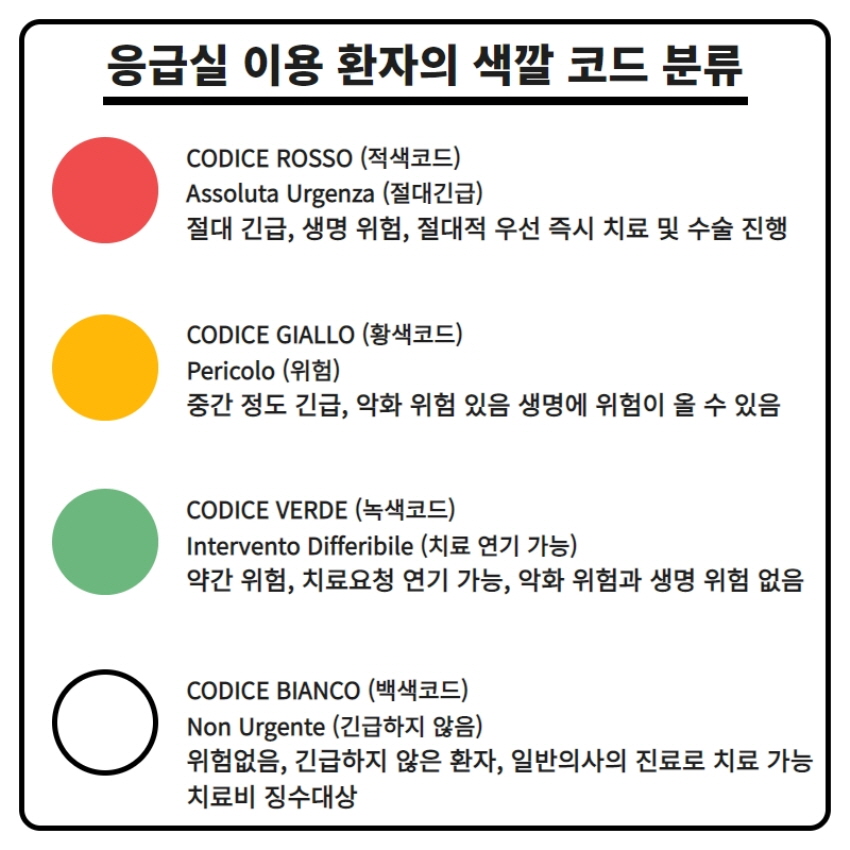  이탈리아 통합 긴급전화 112  ※ 통합 긴급전화번호 제도 미 정착 지역(베네토주 및 에밀리아로마냐주 일부)은 아래 번호 참조ㅇ 경찰 : 113, 군경찰 : 112, 응급환자 :118, 화재 : 115ㅇ ACI(도로교통공단) 24시간 차량신속지원(유료)
803-116, 02-66-165-116(로밍폰에서 걸때) ㅇ 재무경찰(Guardia di Finanza) 117  